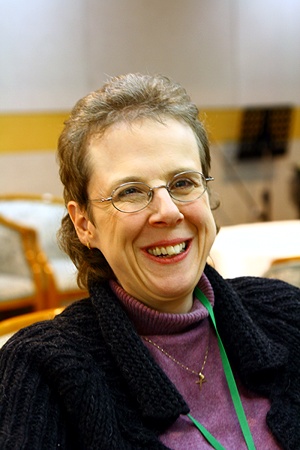 Curriculum Vitae Alison Tomlinson PERSONAL Address:	Room 102, 674 Ilwon-dong, Gangnam-gu, Seoul 135 230		서울시 강님구 일원동 674번지 102호 (135 230)Telephone: Mobile (HP): 	010 9163 0663Email: 				alison.tomlinson@gmail.com Nationality: 			BritishDate of birth:			19 February 1959TRAINING 1981 		BSc (hons) Music from The City University, London, England. 1998		RSA/UCLES CELTA (Certificate in English Language Teaching to Adults)from Leeds Metropolitan University, Leeds, England. WORK HISTORY AND EXPERIENCE (Between 1987 to 1998 I held various positions as an administrator in England.)July-Aug 1998	Teaching English to adults at Functional English in Whitby, England.1998 - 1999 	Teaching English to adults at Southall School of Languages, London, England1999 - 2000 	Teaching English to children at Sisa (시사) Foreign Language Institute,  Gyeongju, S. Korea.2000 - 2005 	Teaching English to children at Global Language School  Gyeongju, S. Korea.2005 - 2006 	Teaching English to adults at ETC (English Training Center) Gyeongju, S. Korea.(2006-2007 studied Korean at Busan National University)2008 - 2009 	Teaching English to kindergarten children at TNT School, Seoul. March 2009 – present 	Teaching English to university students at the Korean Bible University, Seoul (한국성서대학교)REFERENCESCurrent Employer:	김영국 (영어학 박사)			Korean Bible University (한국성서대학교)			16 Danghyeon 2(I)-gil, Nowon-gu, Seoul 139 791			Telephone: 02 950 5525			Mobile: 011 9059 1147			Email: kimykook@bible.ac.krPrevious  Employer:	신동석 (실장님), TNT School, 마포구 대흥동 500-10, 창희 BD 2/3FTelephone: 02 706 7946Mobile: 010 6276 8884Email: chief@tntschool.comPrevious  Employer: 	임진홍 (원장님)ETC Language Institute#780-180 620-448 Sunggun Dong, GyeongjuTelephone: 054 773 6521Mobile: 011 9853 6252Email: etclim@hotmail.comPersonal:		Rev. Esther BergMinister at AIM, Sooyoungno Church in Busan.Mobile: 010 6773 5796Email: rev.esther@gmail.com